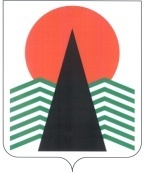  Администрация Нефтеюганского районаМуниципальная комиссияпо делам несовершеннолетних и защите их правПОСТАНОВЛЕНИЕ №1831 марта 2020 года, 10 – 00 ч.  г. Нефтеюганск,  ул. Нефтяников, стр. 10, каб. 201 (сведения об участниках заседания указаны в протоколе №14заседания МКДН и ЗП Нефтеюганского района) О  содействие  в  оформлении  мер  социальной  поддержки  семьям, оказавшимся в  социально опасном положении, и трудной жизненной ситуации	Заслушав и обсудив информацию Управления социальной защиты населения по г. Нефтеюганску и Нефтеюганскому району по вопросу, предусмотренному планом работы муниципальной комиссии по делам несовершеннолетних и защите их прав Нефтеюганского района на 1 квартал 2020 года, муниципальная комиссия  установила:Содействие в оформлении мер социальной поддержки семьям, оказавшимся в социально опасном положении и (или) трудной жизненной ситуации оказывает бюджетное учреждение Ханты-Мансийского автономного округа - Югры «Нефтеюганский районный комплексный центр социального обслуживания населения». В рамках социального сопровождения граждан специалисты учреждения  оказывают содействие в оформлении документов, необходимых для принятия на социальное обслуживание или оказание мер социальной поддержки, составляют акты обследования  жилищно-бытовых условий проживания семьи с целью определения необходимого объема услуг и мер социальной поддержки. Обеспечивают комплексное взаимодействие с другими специалистами, учреждениями, организациями по оказанию помощи в преодолении трудной жизненной ситуации семей и мер по предупреждению ее ухудшения.   По запросу казенного учреждения Ханты-Мансийского автономного округа - Югры «Центр социальных выплат» филиал в городе Нефтеюганске специалистами по работе с семьей  в 2019 году проведены обследования и составлено 250 актов (2018  - 196 актов) социально-бытовых условий проживания семьи, нуждающейся в социальном обслуживании по заявлению граждан на оказание государственной социальной помощи, разработаны совместно с семьями  программы социальной адаптации  (получатели ГСП ) и программы по оказанию единовременной материальной помощи при возникновении экстремальной жизненной ситуации.   За оказанием государственной социальной помощи в 2019 году обратилось 557 граждан, 307 граждан получили отказ по причинам: превышение среднедушевого уровня доходов, отсутствие периода проживания в Ханты-Мансийском автономном округе – Югре предусмотренного законодательством (10 лет), представлены неполные (недостоверные) данные о доходах семьи; 250 гражданам оказана государственная социальная помощь, в том числе:- 115 многодетных семей; - 6 неполных семей; - 2 семьи, имеющие в составе детей инвалидов; - 2 семьи с инвалидами старше 18 лет;- 62 семьи с несовершеннолетними детьми, имеющих одного трудоспособного члена семьи; - 3 семьи с одним трудоспособным членом семьи, не имеющим несовершеннолетних детей;- 60 семей, имеющих двух и более трудоспособных членов семьи. 	Единовременная помощь в размере свыше 25 тысяч рублей гражданам, оказавшимся в экстремальной жизненной ситуации  на погашение долга за ЖКУ в 2019 году оказана 1 многодетной семье,  в 1 квартале 2020 года 3 многодетным семьям.   	Специалистами по работе с семьей отделения социального сопровождения граждан осуществлялся контроль за соблюдением гражданином условий социального контракта, выполнения программы социальной адаптации, проверка целевого использования денежных средств.21 семье (2018 -  28 семьям) была предоставлена срочная социальная помощь в виде одежды и обуви, продуктов питания, канцелярских принадлежностей, школьной одежды, школьные ранцы, предметов первой необходимости. В учреждении создан «Реестр малообеспеченных семей с детьми, готовых принять благотворительную помощь». В 2019 году в реестре состояло 273 семьи, проживающих в Нефтеюганском районе (2018 - 214 семей). В 5 семьях нуждаемость устранена полностью (в 2018  – в 3 семьях), в 12 семьях – частично (в 2018  – в 17 семьях). Ведется реестр благотворителей (физические, юридические лица), желающие оказать поддержку гражданам, нуждающихся в получении социальной поддержки, в том числе малообеспеченным семьям с детьми. В 2019 году в реестр включено 83 благотворителя (в 2018 – 59).Информирование граждан о возможности получения мер социальной защиты (поддержки), социальных услуг, предоставляемых в рамках социального обслуживания и государственной социальной помощи, иных социальных гарантий и выплат, а также об условиях их назначения и предоставления осуществляется специалистами: Управления социальной защиты населения,   КУ "Центр социальных выплат" филиал в городе Нефтеюганске,  БУ «Нефтеюганский районный комплексный центр социального обслуживания населения".  В 2019 году было предоставлено более  600 индивидуальных консультаций по мерам социальной поддержки семьям с детьми, установленных в Ханты-Мансийском автономном округе – Югре.На информационных ресурсах в сети интернет  Департамента социального развития Ханты-Мансийского автономного округа – Югры,   Управления социального обслуживания населения по г. Нефтеюганску и Нефтеюганскому району,   КУ «Центр социальных выплат Югры» филиал в городе Нефтеюганске, БУ «Нефтеюганский районный комплексный центр социального обслуживания населения", Многофункционального центра предоставления государственных и муниципальных услуг размещена информация о мерах социальной поддержки семьям с детьми, установленных в Ханты-Мансийском автономном округе – Югре. Каждый гражданин может узнать о мерах социальной поддержки, на которые может претендовать на сайте  Департамента социального развития Ханты-Мансийского автономного округа – Югры, в разделе "Социальный навигатор".    В течение 2019 года осуществлялось информационное обеспечение на сайте учреждения http://www.zabota.usonnf.ru/, а также через распространение информационных памяток и брошюр: «Единовременное пособие для подготовки ребенка (детей) из многодетной семьи к началу учебного года при поступлении в первый класс», «Ежемесячное пособие по уходу за ребенком от полутора до трех лет», «Единовременное пособие при поступлении ребенка (детей) в первый класс общеобразовательного учреждения», «Ежемесячное пособие по уходу за ребенком от трех до четырех лет», «Ежемесячное социальное пособие на детей, потерявших кормильца», «Ежемесячная денежная выплата семьям в случае рождения третьего ребенка или последующих детей », «Ежемесячное пособие на ребенка (детей)», «Ежемесячное пособие многодетным семьям, на каждого ребенка до достижения возраста 18 лет»,  «Ежемесячная компенсация в размере 50 процентов расходов на оплату коммунальных услуг», «Предоставление многодетным семьям права на бесплатное посещение учреждений культуры, спортивных сооружений учреждений физической культуры и спорта автономного округа», «Бесплатное обеспечение детей в возрасте до шести лет лекарственными препаратами, изделиями медицинского назначения и специализированными продуктами лечебного питания, приобретаемыми в фармацевтических (в том числе аптечных) организациях по рецептам врачей медицинских организаций, медицинским работникам которых предоставлено право выписки рецептов отдельным категориям граждан», «Ежемесячное социальное пособие на детей-инвалидов устанавливается в размере» и т.д. Предоставление информации так же осуществлялось в режиме личных сообщений через мессенджер Viber, в социальных сетях "ВКонтакте", "Одноклассники", "Инстаграмм".          	На основании вышеизложенного, муниципальная комиссия по делам несовершеннолетних и защите их прав Нефтеюганского района п о с т а н о в и л а:	 1.  Информацию о содействие в оформлении мер социальной поддержки семьям, оказавшимся в социально опасном положении, и трудной жизненной ситуации, принять к сведению.	Срок:  31 марта 2020 года.	2.  Бюджетному учреждению Ханты - Мансийского автономного округа – Югры «Нефтеюганский районный комплексный центр социального обслуживания населения» (Е.М.Елизарьева):	2.1.  организовать и провести круглый стол по вопросу оформления мер социальной поддержки семьям для родителей из семей, находящихся в социально опасном положении и (или) трудной жизненной ситуации, с представителями казенного учреждения Ханты-Мансийского автономного округа – Югры «Центр социальных выплат»;	2.2. разработать и направить в муниципальную комиссию по делам несовершеннолетних и защите их прав Нефтеюганского района памятку по мерам социальной поддержки, на которые может претендовать семья, находящаяся в социально опасном положении.	 Срок: до 01 июня 2020 года. 	3. Контроль за исполнением постановления возложить на заместителя председателя муниципальной комиссии по делам несовершеннолетних и защите их прав Нефтеюганского района.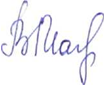 Председательствующий                                         В.В. Малтакова